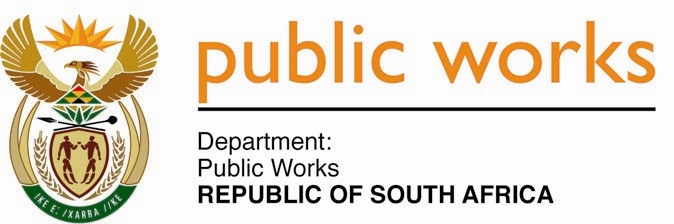 MINISTRYPUBLIC WORKS AND INFRASTRUCTUREREPUBLIC OF SOUTH AFRICA Department of Public Works l Central Government Offices l 256 Madiba Street l Pretoria l Contact: +27 (0)12 406 1627 l Fax: +27 (0)12 323 7573Private Bag X9155 l CAPE TOWN, 8001 l RSA 4th Floor Parliament Building l 120 Plein Street l CAPE TOWN l Tel: +27 21 402 2219 Fax: +27 21 462 4592 www.publicworks.gov.za NATIONAL ASSEMBLYWRITTEN REPLYQUESTION NUMBER:					        		92 [NW96E]INTERNAL QUESTION PAPER NO.:					01 of 2023DATE OF PUBLICATION:					        		09 FEBRUARY 2023DATE OF REPLY:						            	24   FEBRUARY 202392.	Mr G R Krumbock (DA) asked the Minister of Public Works and Infrastructure:What are the details of the (a) make, (b) model, (c) year of manufacture, (d) cost and (e) purchase date of all the official vehicles purchased for (i) her, (ii) the former Minister, (iii) the Deputy Minister and the (iv) former Deputy Minister of her department since 1 June 2019?							  NW96EREPLY:The Minister of Public Works and InfrastructureResponse: I have been informed by the Department that no official vehicles were procured for myself since 1 June 2019 to date. Details of vehicles purchased for former Ministers are reflected in the table below:No official vehicles were procured for Deputy Minister Kiviet since 1 June 2019 to date. Details of vehicles purchased for the former Deputy Ministers are reflected in the table below:(a, b, c) Make, Model, Year Manufactured(d)Purchase Price(e)Date of PurchaseMercedes Benz GLE 350D (2017)R 1 228 001.9819 June 2017Toyota Land Cruiser  4,5D V8 (2017) (Vehicle transferred from the Department to the Department of Employment and Labour on 19 July 2019)R 1 263 986.1720 June 2017Lexus RX 350  (2013) ( Vehicle Transferred from the Department of Employment and Labour to the Department ) R 663 584.27October 2013 (a, b, c) Make, Model, Year Manufactured(d)Purchase Price(e)Date of PurchaseVolkswagen Touareg 3.0 V6 TDI Blue motion (2014)R 709 484.0021 November 2014BMW 535i  (2015)R 681 423.3401 January 2015